Latvijas Republika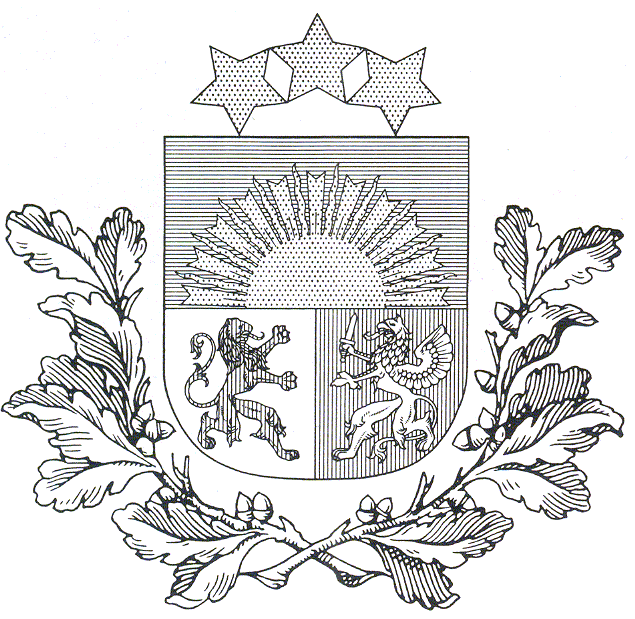 Izglītības un zinātnes ministrija „KANDAVAS LAUKSAIMNIECĪBAS TEHNIKUMS”Reģ. Nr. 90000032081 Valteru iela 6, Kandava, Kandavas novads, LV -3120, tālr./ fakss 63122502, e- pasts info@kandavastehnikums.lv UZAICINĀJUMS PIEDALĪTIESCENU APTAUJĀTEHNISKAIS PIEDĀVĀJUMSMēs, ______ (nosaukums, adrese, reģistrācijas nr.), piedāvājam veikt pakalpojumu atbilstoši tehniskajā specifikācijā noteiktajām prasībām un apjomiem:FINANŠU PIEDĀVĀJUMSMēs, ______ (nosaukums, adrese, reģistrācijas nr.), piedāvājam veikt pakalpojumu atbilstoši tehniskajā specifikācijā noteiktajām prasībām un apjomiem:KONTAKTPERSONAS INFORMĀCIJA:1. Iepirkuma priekšmets “Kandavas Lauksaimniecības tehnikuma Cīravas teritoriālās struktūrvienības mācību korpusa telpās Nr.105; 303, veikt grīdas betonēšanas darbus ar kopējo apjomu 126m2”2. Pieteikumu iesniegšanas datums un vietaPieteikumus iesniegt līdz 2020.gada 24.aprīļa plkst. 17:00 sūtot uz e-pastu: iepirkumi@kandavastehnikums.lvvai arī papīra formātā uz adresi: Kandavas Lauksaimniecības tehnikums, Valteru iela 6, Kandava, Kandavas novads, LV -31203. Līguma izpildes termiņš  No 2020.gada 5.maija līdz 5.jūnijam4. Kontaktpersona Raimonds Horns, mob.tālr. 291193045. Iesniedzamie dokumenti1) Finanšu piedāvājums, saskaņā ar pievienoto veidlapu2) Tehniskais piedāvājums, kas atbilstoši tehniskajai specifikācijai6. Piedāvājuma izvēles kritērijszemākā cena par visu piedāvājuma apjomu, kas atbilst tehniskā piedāvājumā minētajām prasībām7. Izsludināšanas datums2020.gada 16.aprīlis“Kandavas Lauksaimniecības tehnikuma Cīravas teritoriālās struktūrvienības mācību korpusa telpās Nr.105; 303, veikt grīdas betonēšanas darbus ar kopējo apjomu 126m2”“Kandavas Lauksaimniecības tehnikuma Cīravas teritoriālās struktūrvienības mācību korpusa telpās Nr.105; 303, veikt grīdas betonēšanas darbus ar kopējo apjomu 126m2”“Kandavas Lauksaimniecības tehnikuma Cīravas teritoriālās struktūrvienības mācību korpusa telpās Nr.105; 303, veikt grīdas betonēšanas darbus ar kopējo apjomu 126m2”MateriālsMērvienībaApjoms Darbu un izdevumu nosaukums Darbu un izdevumu nosaukums Darbu un izdevumu nosaukumsGrants betonēšanaim313,00Cementskg2200,00Plēvem2140,00Grīdas betonēšana,slīpēšana (mācību kab. Nr.105; 303)m2126,00TransportskmObjekta atrašanās vietas adrese"Cīravas Lauksaimniecības skola", Cīrava, Cīravas pagasts, Aizputes novads, LV-3453."Cīravas Lauksaimniecības skola", Cīrava, Cīravas pagasts, Aizputes novads, LV-3453.Nr. p.k.Darbu un izdevumu nosaukumsMērvienībaDaudzumsDarba alga (Eur)Materiāli (Eur)Mehānismi (Eur)Mehānismi (Eur)Vienības izmaksas kopā (Eur)Darba alga (Eur)Materiāli (Eur)Mehānismi (Eur)Kopā (Eur)“Kandavas Lauksaimniecības tehnikuma Cīravas teritoriālās struktūrvienības mācību korpusa telpās Nr.105; 303, veikt grīdas betonēšanas darbus ar kopējo apjomu 126m2”“Kandavas Lauksaimniecības tehnikuma Cīravas teritoriālās struktūrvienības mācību korpusa telpās Nr.105; 303, veikt grīdas betonēšanas darbus ar kopējo apjomu 126m2”“Kandavas Lauksaimniecības tehnikuma Cīravas teritoriālās struktūrvienības mācību korpusa telpās Nr.105; 303, veikt grīdas betonēšanas darbus ar kopējo apjomu 126m2”“Kandavas Lauksaimniecības tehnikuma Cīravas teritoriālās struktūrvienības mācību korpusa telpās Nr.105; 303, veikt grīdas betonēšanas darbus ar kopējo apjomu 126m2”“Kandavas Lauksaimniecības tehnikuma Cīravas teritoriālās struktūrvienības mācību korpusa telpās Nr.105; 303, veikt grīdas betonēšanas darbus ar kopējo apjomu 126m2”“Kandavas Lauksaimniecības tehnikuma Cīravas teritoriālās struktūrvienības mācību korpusa telpās Nr.105; 303, veikt grīdas betonēšanas darbus ar kopējo apjomu 126m2”“Kandavas Lauksaimniecības tehnikuma Cīravas teritoriālās struktūrvienības mācību korpusa telpās Nr.105; 303, veikt grīdas betonēšanas darbus ar kopējo apjomu 126m2”“Kandavas Lauksaimniecības tehnikuma Cīravas teritoriālās struktūrvienības mācību korpusa telpās Nr.105; 303, veikt grīdas betonēšanas darbus ar kopējo apjomu 126m2”“Kandavas Lauksaimniecības tehnikuma Cīravas teritoriālās struktūrvienības mācību korpusa telpās Nr.105; 303, veikt grīdas betonēšanas darbus ar kopējo apjomu 126m2”“Kandavas Lauksaimniecības tehnikuma Cīravas teritoriālās struktūrvienības mācību korpusa telpās Nr.105; 303, veikt grīdas betonēšanas darbus ar kopējo apjomu 126m2”“Kandavas Lauksaimniecības tehnikuma Cīravas teritoriālās struktūrvienības mācību korpusa telpās Nr.105; 303, veikt grīdas betonēšanas darbus ar kopējo apjomu 126m2”“Kandavas Lauksaimniecības tehnikuma Cīravas teritoriālās struktūrvienības mācību korpusa telpās Nr.105; 303, veikt grīdas betonēšanas darbus ar kopējo apjomu 126m2”“Kandavas Lauksaimniecības tehnikuma Cīravas teritoriālās struktūrvienības mācību korpusa telpās Nr.105; 303, veikt grīdas betonēšanas darbus ar kopējo apjomu 126m2”1.2.3.4.5.6.7.8.9.10.Transporta izmaksas:Transporta izmaksas:Transporta izmaksas:Transporta izmaksas:Transporta izmaksas:Soc.nodoklis 24,09% no darba algas:Soc.nodoklis 24,09% no darba algas:Soc.nodoklis 24,09% no darba algas:Soc.nodoklis 24,09% no darba algas:Soc.nodoklis 24,09% no darba algas:Summa bez PVN (EUR):Summa bez PVN (EUR):Summa bez PVN (EUR):Summa bez PVN (EUR):Summa bez PVN (EUR):Summa bez PVN (EUR):Summa bez PVN (EUR):Summa bez PVN (EUR):Summa bez PVN (EUR):Summa bez PVN (EUR):Summa bez PVN (EUR):Summa bez PVN (EUR):Kopā apmaksai (EUR)Kopā apmaksai (EUR)Kopā apmaksai (EUR)Kopā apmaksai (EUR)Kopā apmaksai (EUR)Kopā apmaksai (EUR)Kopā apmaksai (EUR)Kopā apmaksai (EUR)Kopā apmaksai (EUR)Kopā apmaksai (EUR)Kopā apmaksai (EUR)Kopā apmaksai (EUR)Uzņēmuma nosaukumsVārds, uzvārdsAdreseTālr. / Faxe-pasta adreseUzņēmuma pilnvarotās personas paraksts/zīmogs